Перечень реестров, находящихся на обслуживании у регистратора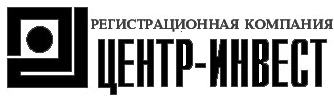 №п/пНаименование эмитентаДата заключения договора на ведение реестраИНН12341Акционерное общество " МАСтер"04.12.2018 77338186712акционерное общество "Абигейл"25.09.2014 77257323253Акционерное общество "Агентство "ГолдИнвест"30.04.2015 77197929754Акционерное общество "АЛТУФЬЕВО"02.02.2015 77157685165Акционерное общество "АльмаПрайм"30.09.2014 77238136286Акционерное общество "Ау-рум"29.09.2014 77226514207Акционерное общество "БИЗНЕС ЦЕНТР "ВОЛГОГРАДСКИЙ"30.04.2015 77226579448Акционерное общество "БИЗНЕС ЦЕНТР "МИХАЙЛОВСКИЙ"29.09.2014 77226594209Акционерное общество "БИЗНЕС ЦЕНТР "ОЧАКОВО"01.04.2015 772909078110Акционерное общество "Бизнес-Диалог"29.09.2014 770864682011Акционерное общество "ВелиоНелла"25.09.2014 771978808712Акционерное общество "ВСТО-НефтеГаз"30.09.2014 770772464213Акционерное общество "ВЭСТ-С КОМПАНИ"16.07.2018 770741005014Акционерное общество "Газ и Нефть Транс"30.09.2014 560904199715Акционерное общество "Гайлардия"29.09.2014 770776123516Акционерное общество "Гелада-Компани"25.09.2014 772275746617Акционерное общество "ГеоПром"29.05.2017 770341589018Акционерное общество "ДайлосСтрой"29.09.2014 772955545119Акционерное общество "Джи Эс Системс"14.01.2015 771894053220Акционерное общество "ДСК-МСС"25.09.2014 121513425321Акционерное общество "ЕПК Инвест"31.05.2017 971528402922Акционерное общество "Завод "Криптон"18.02.2016 772230546023Акционерное общество "Инвестиционная компания "Северная звезда"30.04.2015 771856077024Акционерное общество "Инвестиционное агентство "Юпитер"29.09.2014 772276192025Акционерное общество "ИНТЕРЛАйн"29.09.2014 771885799726Акционерное общество "ИРЕЛЯХНЕФТЬ"15.12.2015 143300962227Акционерное общество "Каллисто-Стайл"29.09.2014 772381698928Акционерное общество "Каюм Нефть"29.09.2014 860601435929Акционерное общество "КВАРЦ-ИНВЕСТ"23.09.2014 771428317030Акционерное общество "Киренск-НефтеГаз"30.09.2014 770192377931Акционерное общество "Коммерсант"01.02.2012 773503198532Акционерное общество "Компания "Махаон"25.09.2014 772275909333Акционерное общество "Компания Иней"25.09.2014 770188449534Акционерное общество "Комплексные инвестиции"29.09.2014 771951792235Акционерное общество "КОРПОРАТИВНЫЕ ПРОГРАММЫ"30.04.2015 774352042936Акционерное общество "Корпорация "Агрегат"29.09.2014 771976813037Акционерное общество "КСИОК"30.09.2014 771400969038Акционерное общество "Куб"19.03.2015 772265151939Акционерное общество "МеталлПром"29.09.2014 772262535740Акционерное общество "Московский молочный комбинат № 1"19.03.2015 770800442141Акционерное общество "Московский телевизионный завод "Рубин"26.03.2015 773003699742Акционерное общество "Мособлспецстрой. Управление механизации"10.05.2016 504702049943Акционерное общество "МПО Агрегат"29.09.2014 771924962444Акционерное общество "Негуснефть"30.04.2015 860900090045Акционерное общество "Недвижимость "АТЛАНТ"29.09.2014 771485824546Акционерное общество "Нефтегазовая компания "Прогресс"30.09.2014 770992401247Акционерное общество "Новая карандашная фабрика"29.09.2014 772653272048Акционерное общество "Новая Печорская Энергетическая Компания"26.12.2016 772834898149Акционерное общество "Новые Технологии"17.04.2018 782006000050Акционерное общество "НПО СИСТЕМ"01.02.2012 770367673351Акционерное общество "Объединенная Строительная Группа"15.04.2015 772556966152Акционерное общество "ОЛСЭТ"29.09.2014 772668246953Акционерное общество "Омикрон"30.04.2015 771479736054Акционерное общество "ОПТИМАТЕХНОСТИМУЛ"30.09.2014 770935449055Акционерное общество "Опытный механический завод"01.04.2015 771300812556Акционерное общество "ПЛАТФОРМА"07.08.2019 775115937257Акционерное общество "ПолисКом"25.09.2014 770666068258Акционерное общество "ПРАГМАТИК"29.09.2014 773358957359Акционерное общество "ПрестижАльянс"29.09.2014 772381538260Акционерное общество "Промтехинвест"30.01.2017 772852510161акционерное общество "Профессиональные юридические консультации, регистрация"15.04.2015 770321911062Акционерное общество "Развитие общественных мероприятий"01.06.2015 773701215263Акционерное общество "Распорядительная дирекция по печати"30.05.2018 770357631264Акционерное общество "Розалинда"29.09.2014 772668699265Акционерное общество "Русское строительное общество"15.04.2015 771038633766Акционерное общество "Русь-Ойл"26.12.2016 770974510167Акционерное общество "Саратовнефтедобыча"30.11.2015 645404976068Акционерное общество "СильверКонсалт"25.09.2014 771588680969Акционерное общество "Синтез"29.09.2014 772358963070Акционерное общество "СИНТЭК-ОЙЛ"30.05.2018 970511506071Акционерное общество "Со-Га-Зо-йл"15.10.2015 110120544772Акционерное общество "СОМИЗ"01.02.2023 772244698273Акционерное общество "Спектр-Лайф"29.09.2014 772276005074Акционерное общество "Спортивно-экологический комплекс "Лата Трэк"30.09.2014 773125989075Акционерное общество "Таволга"12.02.2015 772376544576Акционерное общество "Тендерресурс"30.09.2014 860104972877Акционерное общество "Теневая маска ЦЭЛТ"26.03.2015 771902867178Акционерное общество "Теплосеть-Инвест"28.04.2012 505005520579Акционерное общество "ТитанБилдинг"25.09.2014 772381957080Акционерное общество "Транс Логистик Консалт Групп"10.12.2012 770260520081Акционерное общество "Фармамед"01.06.2012 772302185582Акционерное общество "ФинМаркет"29.09.2014 772860593583Акционерное общество "ФИРМА "ЦЕНТР ПАТЕНТНЫХ УСЛУГ"19.03.2015 772419148084Акционерное общество "Центр-Т"29.09.2014 772654199785Акционерное общество "Центрэнергопроект"07.04.2017 771567787686Акционерное общество "ЦионИнвест"29.09.2014 772275755487Акционерное общество "Экстракт-Фили"19.03.2015 773011686888Акционерное общество "ЭлениксИнформ"25.09.2014 772276201889Акционерное общество "ЭЛКОРН"30.09.2014 770192582590Акционерное общество "ЭльтА Рент"29.09.2014 772276007491Акционерное общество "ЭНЕРГОМОСТ ИНТ ГРУП"14.01.2019 772558979592Акционерное общество "Ювента-Стиль"29.09.2014 772668159293Акционерное общество "Южный Альбион"29.09.2014 772275440194Акционерное общество "ЮниПром"29.09.2014 771656692195Акционерное общество Завод "ПЛАСТПОЛИМЕР"01.08.2018 783808103296Акционерное общество Коммерческий банк "РУБанк"09.01.2017 616302580697Акционерное общество Научно-исследовательский институт "СибНефтеГазПроект"30.09.2014 772386140698Акционерное общество Ордена Трудового Красного Знамени "Племенной завод "Чикский"06.04.2021 542500110599Акционерное общество Производственное объединение "Совинтервод"07.04.2016 7716022400100Акционерное общество ПФК "АЛЬТЕРНАТИВА"19.03.2015 7701501294101Закрытое акционерное общество "2-й таксомоторный парк"30.04.2015 7723096307102Закрытое акционерное общество "Альфа-инвест"30.09.2014 7719767175103Закрытое акционерное общество "АльфаПремьер"25.09.2014 7723815897104Закрытое акционерное общество "Асладор Ойл"29.09.2014 1106029202105Закрытое акционерное общество "Вертикаль"01.04.2015 7722658056106Закрытое акционерное общество "Голдмарк"29.09.2014 7719684419107Закрытое акционерное общество "ДизайнПроф"25.09.2014 7743618248108Закрытое акционерное общество "Инвестиционная компания "ЭйДжиЭс Груп"01.12.2017 7725674338109Закрытое акционерное общество "Интерпродукт"25.09.2014 7722723121110Закрытое акционерное общество "Капитолий"25.09.2014 7719756536111Закрытое акционерное общество "Коми Ресорсес"02.02.2015 1106027325112Закрытое акционерное общество "КОНТАКТ-М"25.09.2014 7719751305113Закрытое акционерное общество "КраунСити"29.09.2014 7718859151114Закрытое акционерное общество "Кринум"30.04.2015 7718578440115Закрытое акционерное общество "Мариетта"25.09.2014 7716696350116Закрытое акционерное общество "МИФОПТТОРГ"29.05.2017 7715138835117Закрытое акционерное общество "Московская мебельная фирма "Мосмебель"01.04.2015 7722005233118Закрытое акционерное общество "Нижегородский"25.09.2014 7722651389119Закрытое акционерное общество "Норд Стар Капитал"30.09.2014 7716587978120Закрытое акционерное общество "Нэм Ойл"30.01.2015 1106027004121Закрытое акционерное общество "ПРОИЗВОДСТВЕННОЕ ОБЪЕДИНЕНИЕ "ИНЕЙ"25.09.2014 7719537446122Закрытое акционерное общество "СервисЛайн"30.09.2014 7722751506123Закрытое акционерное общество "Стройпромавтоматика"19.12.2013 7705199395124Закрытое акционерное общество "ТоргУниверсал Вест"30.09.2014 7719754049125Закрытое акционерное общество "Трастдвиж"29.09.2014 5002094780126Закрытое акционерное общество "Фрит"30.09.2014 7719756543127Закрытое акционерное общество "ШИП 11-ЫЙ"29.12.2014 7733081701128Закрытое акционерное общество "Эгира"30.09.2014 7719759103129Закрытое акционерное общество "ЭкспоТрейд"30.09.2014 7722626255130Закрытое акционерное общество Издательский дом "Оружие и технологии"18.01.2018 7723542689131Непубличное акционерное общество "Клинское производственное текстильно-галантерейное объединение"07.07.2011 5020006627132Непубличное акционерное общество "МАСАРМАТ"07.08.2015 7728021739133Открытое акционерное общество "ВНИИЭТО"01.04.2015 7722017334134Открытое акционерное общество "ДекМос"01.09.2016 7707325944135Открытое акционерное общество "Империал"29.07.2016 2727020412136Открытое акционерное общество "Отраслевой оператор по обращению с отходами"04.12.2012 7726663593137Открытое акционерное общество "Ремонтно-эксплуатационное предприятие № 52 Западного административного округа"17.04.2018 7729548197138Открытое акционерное общество "Теплосеть"15.01.2019 5050106851139Открытое акционерное общество "Учебно-производственный комбинат Мосавтотранс"19.03.2015 7722004078140Открытое акционерное общество "Художественная галантерея"10.12.2012 5024011120141Публичное акционерное общество "Научно-производственный центр "НИИЭС"01.04.2015 7722023521142Публичное акционерное общество "Приборный завод "Сигнал"07.04.2016 4025019280143ПУБЛИЧНОЕ АКЦИОНЕРНОЕ ОБЩЕСТВО БАНК "ЮГРА"03.08.2016 8605000586